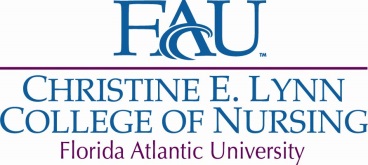 GRADUATE FUNDING APPLICATIONName: ____________________________________		Date: ______________________Email address: ______________________________	Z Number: __________________Telephone: _________________________________I would like to be considered for: 	assistantship ____ stipend ____ both ____Will you be attending FAU full-time for the upcoming academic year, 9 credits fall/spring and 6 credits for summer? Yes ____  No ____Do you have a Master of Science in Nursing? Yes ____  No  ____Stipend recipients are required to work with the College as a Teaching or Research assistant.  How many hours per week are you available to work for the College of Nursing? _______What days/hours are you available to work? ____________________________________What Nursing practice experience do you have that would support a teaching position? __________________________________________________________________________________________________________________________________________________Please list your previous teaching experience. _____________________________________________________________________________________________________________Please list your previous research experience. ______________________________________________________________________________________________________________Are you committed to teaching in the state of Florida for at least three years post-graduation? (This is a requirement for some of the stipends). Yes ____ No ____Please list any relevant background information, and additional attributes that you would like the award committee know about you: _________________________________ __________________________________________________________________________